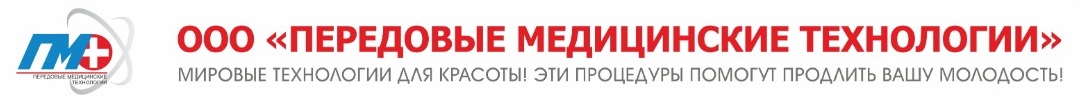 ООО «Передовые медицинские технологии»236006, г. Калининград, проспект Московский, д. 40, литер XCVIII, оф. 810 тел. 8 (800) 700-26-24          https://esteticmed39.ru ОГРН 1193926012202, ИНН 3906139416, КПП 390601001Лицензия на медицинскую деятельность ЛО 39-01-001099 от 21.05.2014«УТВЕРЖДАЮ»Главный врачООО «ПМТ»_____________ Ефимчук И.Ю.«01» января 2022 г.ИНФОРМАЦИЯ О МЕДИЦИНСКОЙ ОРГАНИЗАЦИИПолное наименованиеОбщество с ограниченной ответственностью"Передовые медицинские технологии"Место нахождения:Юридический адрес236006, г. Калининград, проспект Московский, д. 40, литер XCVIII, оф. 810Место нахождения:Фактический адресон жеПочтовый адресон жеДата государственной регистрации15.07.2005Органы управленияГенеральный директорСведения об учредителяхЕфимчук Игорь Юрьевич (100% УК)Режим и график работыЕжедневно 09:00–21:00Контактные телефоны, номера телефонов справочных служб, адреса электронной почты+7 (800) 700-26-24info@esteticmed39.ruГрафик приема граждан руководителем медицинской организации и иными уполномоченными лицами с указанием телефона, адреса электронной почтыГенеральный директор:Ефимчук Игорь ЮрьевичКаждый вторник с 16:00 до 17:00+7 (800) 700-26-24, https://esteticmed39.ruГлавный врач:Ефимчук Игорь ЮрьевичКаждый вторник с 16:00 до 17:00+7 (800) 700-26-24, https://esteticmed39.ru